РАССМОТРЕН                                                                                                           УТВЕРЖДАЮна заседании педсовета                                                Директор МБОУ НОШ  с. Акбулатово          Протокол №                                                                                                                                                                                                                                           _____________ Т.Х. Исмагилов                          приказ №           2017г		Результаты  самообследованияв Муниципальном бюджетном общеобразовательном учрежденииначальная общеобразовательная  школа села Акбулатовоза 2017 год Самообследование на 2017 год  Самообследование МБОУ НОШ с. Акбулатово с дошкольной группой проводилось в соответствии с приказом директора учреждения от  «___» _______ 2018  № ___.Для проведения самообследования была сформирована рабочая группа в составе: Исмагилова Т.Х. (директор), Бакиевой Л.М. (учитель), Кашаевой Р.А (учитель), Имангуловой Г.Х. (воспитатель д/г). Утвержден план мероприятий по самообследованию, обобщены полученные результаты. В процессе самообследования проведена оценка функционирования внутренней системы оценки качества образования: системы управления, содержания и качества подготовки учащихся, организации учебной деятельности, кадрового, учебно-методического, библиотечно-информационного обеспечения, материально-технической базы, а также анализ показателей деятельности учреждения, подлежащей самообследованию. Анализ показателей деятельности МБОУ НОШ с. Акбулатово (2017 год) сформирован в соответствии  с приказом Министерства образования и науки Российской Федерации от 14 июня 2013 г. № 462 «Об утверждении порядка проведения самообследования образовательной организации», приказом Министерства образования и науки РФ от 10 декабря 2013 г. N 1324 «Об утверждении показателей деятельности образовательной организации, подлежащей самообследованию». приказом Министерства образования и науки Российской Федерации от 14 декабря 2017 г. № 1218 «О внесении изменений  в Порядок проведения самообследования образовательной организации, утвержденный приказом Министерства образования и науки Российской Федерации от 14.06.2013 г.  №462 (зарегистрирован Министерством юстиции Российской Федерации 27 июня 2013 г., регистрационный №28908)»1.  Образовательная деятельность.Организация образовательной деятельности регламентируется ООП  НОО, ООП ДО, годовым планом работы МБОУ НОШ с. Акбулатово на учебный год, учебным планом начального общего образования, дошкольного образования, планом - сеткой организованной образовательной деятельности, режимом дня, рабочими программами  педагогов,  расписанием уроков,  занятий (дошкольный уровень), которые ежегодно обсуждаются на педагогических советах и утверждаются директором общеобразовательного учреждения. МБОУ НОШ с. Акбулатово обеспечивает общедоступность и бесплатность на двух ступенях обучения (дошкольная, начальная). Образовательная деятельность ведется с учетом особенностей обучающихся и специфики основной общеобразовательной программы начального общего образования, в основе которой лежат учебно-методический комплекс «Школа России» и «Планета Знаний».ООП ДО МБОУ НОШ с. Акбулатово составлена на основе основной образовательной программы дошкольного образования «От рождения до школы» под редакцией Н. Е. Вераксы, Т. С. Комаровой, М. А. Васильевой – М.: Мозаика-Синтез, 2016.; Основная цель: Создание условий для формирования преемственности дошкольной ступени и начального общего образования через психолого-педагогическое и методическое сопровождение реализации ФГОС НОО и ФГОС ДО  в условиях системных обновлений  общего образованияЗадачи: Создать  условия для перехода  и реализации  федеральных государственных образовательных стандартов дошкольного и начального общего образования МБОУ НОШ с. Акбулатово.Совершенствовать ресурсное обеспечение учреждения (материально- техническое, кадровое, информационное, финансовое).Организовать  психолого–педагогическое сопровождение обучающихся  в условиях реализации  образовательных программ ДО и НОО. 2. Общая характеристика учрежденияМБОУ НОШ с. Акбулатово находится  в здании, построенном по типовому проекту в 1972г. Территория общеобразовательного учреждения имеет ограждение, озеленена по всему периметру различными видами деревьев, кустарников, так же имеются клумбы, цветники. Участки оснащены теневыми навесами, малыми архитектурными формами, что создает благоприятные условия для прогулок. Имеется площадка для проведения подвижных игр.МБОУ НОШ с. Акбулатово (на уровне дошкольного образования): посещают воспитанники в возрасте от 2 до 7 лет; на уровне начального общего образования - учащиеся в возрасте 7 лет – 11 лет. 3. Система управления организации.Структура управления учреждения строится на основе взаимодополнения и взаимосвязи всех ее уровней и обеспечивает эффективное принятие управленческих решений. Структура управления и самоуправления достаточно динамична и обеспечивает изменения системы в меняющихся условиях. Управление учреждением осуществляется в соответствии с Законодательством РФ, Уставом, что позволяет реализовывать сочетание принципов единоначалия и самоуправления. Деятельность всей структуры управления регламентируется локальными актами, и зафиксирована в Уставе. К решению вопросов деятельности учреждения привлекаются все участники образовательного процесса. Стратегическое руководство образовательной политикой принадлежит Педагогическому совету. Непосредственное управление педагогическим процессом реализует директор. Управление учреждением осуществляется за счет создания системы государственно- общественного управления.Контингент обучающихсяКоличество обучающихся человек – 13 человек;Численный состав начальной школы: 4 человек;Численный состав дошкольной группы : 9 человек;Количество учебных классов - 1 класса,  параллелей нетДошкольная группа – 1 разновозрастная    5. Режим работы  Начало учебного года: 2 сентября 2017 года. Завершение учебного года: 2-3 классы – 31 мая 2018 годаПродолжительность учебного года:в 1-х классах - 33 недели во 2 - 4 классах - 34 недели продолжительность I четверти -8 недель продолжительность II четверти -8 недель продолжительность III четверти -9 недель продолжительность IV четверти - 9 недельРежим работы:- продолжительность недели: 2 – 3 кл. – 6 дневная -сменность занятий: в 1 смену, начало занятий 1-ой смены в 9.00продолжительность урока во 2—4 классах — 45 минут.расписание звонков:Сроки продолжительности каникул в течение учебного года: осенние- 29.10.2017  по 05.11.2017 г.     (8 дней) зимние-   01.01.2018 по 14.01.2018 г.      (14 дней) весенние - 25.03.2018 по 01.04.2018 г.     (8 дней)  Учебный план на 2016-2017 учебный год имеется на сайте Учреждения: http://akbulat.ucoz.ru/5.1. Сведения об образовательных программах5.2 Программы, реализуемые на платной основеНет5.3. Результативность участия обучающихся в конкурсах 5.4.Показатели качества знаний учащихся за последние 4 годаПозитивная динамика качества знанийРусский языкДиаграмма качества знанийпо русскому  языкуЛитературное чтениеДиаграмма качества знаний по литературному чтениюМатематикаДиаграмма качества знаний по математикеОкружающий мирДиаграмма качества знаний поокружающему миру6. Условия реализации образовательных программ6.1. Кадровое обеспечениеОбразовательная организация укомплектована кадрами полностью. Вакансий нет6.2. Система оценки качестваВ образовательной организации действует система оценки качества образования, регламентируемая локальными актами. 7. Оснащенность образовательного процесса материально-техническим оборудованиемМатериально – техническая база:1. Тип здания – типовое2.  Год ввода в эксплуатацию: 1972 год3.  Проектная мощность -  182 человека4.  Реальная наполняемость — 4 человека5.  Перечень групповых/классных помещений   а) группы -1,  общая площадь -   30,5 кв.м.                                                                                                            б) классные  кабинеты— 1, общая  площадь – 30.5    кв.м.                           6. Спортивный зал - 1, площадь -  148,6 кв.м.7.  Кабинет директора — 1, площадь 31,8 кв.м.8.  Учебные кабинеты -1, площадь 30.5  кв.м.9  Столовая - 1, площадь -  31 кв.м. 	10. Библиотека – 1, площадь -25 кв.м.  	11. Площадки:: 	а) детская площадка - 1, общая площадь -  100  кв.м.Технические ресурсы :-  1 компьютер подключен к сети Интернет.-  2 ноутбука, магнитофон, музыкальный центр, Условия осуществления образовательного процесса- Учебно-методический комплекс по системе «Планета Знаний» и «Школа России»:- Учебно- методический комплект дошкольного образованияПо результатам самообследования  определены следующие положительные характеристики деятельности школы:создание  благоприятных условий для организации УВР;высокий уровень образования педагогических кадров;ежегодное   повышение квалификации педагогических кадров;положительная внешняя оценка деятельности педагогического коллектива участниками образовательного процесса; отсутствие  правонарушений среди учащихся;сотрудничество ОУ с социальными партнерами; стабильность динамичных и объёмных показателей по оценке  освоения обучающимися  федерального  государственного образовательного стандарта начального общего образования.Полное наименование общеобразовательного учреждения  в соответствии с Уставом, тип, статус учрежденияМуниципальное бюджетное общеобразовательное учреждение начальная общеобразовательная школа села АкбулатовоТип  - общеобразовательное учреждение.Учреждение находится в ведении муниципального казенного учреждения отдел образования администрации МР Федоровский район и входит в муниципальную систему образования, действующую на территорииОсновная цель деятельностиОбразовательная деятельность по образовательным программам начального общего образования, дошкольного образованияПредмет деятельности учрежденияРеализация основных общеобразовательных программ -  программа  начального  общего образования, основная общеобразовательная  программа дошкольного образованияКраткое наименование общеобразовательной организации в соответствии с УставомМБОУ НОШ с. АкбулатовоДата создания образовательной организации1972г.Юридический адрес общеобразовательной организации453280 РБ Федоровский район с. Акбулатово ул. Ленина33Контактная информация об общеобразовательной организацииТелефон/факс 8 - (34746) 2 – 57 – 44Ф.И.О. директора Исмагилов Тимербай ХалиевичАдрес сайта общеобразовательной организации в сети Интернете:http://akbulat.ucoz.ru/Адрес электронной почты общеобразовательной организацииshkola-akbulat@mail.ruУчредитель (наименование или фамилия, имя, отчество учредителя общеобразовательной организации)МР Федоровский район в лице Администрации муниципального района Федоровский район РБ Лицензия на образовательную деятельностьВыдана Управлением по  контролю и надзору  в сфере образования  Республики Башкортостан сприложением – серия 02ЛО1 № 0006624, регистрационный № 4875 от 31.08 2017 года (бессрочно)Государственная аккредитацияСвидетельство  о государственной аккредитации от 19 июня 2009 года, регистрационный № 555, серия АВ 000773Устав учрежденияУстав утвержден постановлением Администрации МР Федоровский район от 2016г. Экономические и социальные условия территории учрежденияВ близости учреждения  расположены сельская библиотека, музей, ФАПРежим и график работы общеобразовательной организации (уровень начального образования)Начальное образование:понедельник –суббота с 8.30 до 13.55, воскресенье – выходной день)Режим и график работы общеобразовательной организации (уровень дошкольного образования)Дошкольное образование:понедельник – пятница: 08:30 – 17:30(суббота, воскресенье – выходные дни)началорежимное мероприятиеокончание9.001-ый урок9.459.451 перемена9.559.552 урок10.4010.402 перемена(организация питания)11.0011.003 урок11.4511.453 перемена(организация питания)12.0512.054 урок12.5012.504 перемена13.0013.005 урок13.4513.455 перемена13.5513.556 урок14.40№НаименованиеуровеньНормативный срок освоения 1 Образовательная программа дошкольного образования муниципального бюджетного общеобразовательного учреждения    начальная общеобразовательная школа  с. АкбулатовоДошкольное образование4 года2Образовательная программа начального общего образования муниципального бюджетного общеобразовательного учреждения начальная общеобразовательная школа   с. Акбулатово Начальное общее образование4 годаФамилия, имя ученикаКлассКлассУчебный годОлимпиадыУровеньМестоЯгудина Алина332016-2017Районный конкурс«Весенняя капель»районныйПриз зрительских симпатийКашаев Ринат222017-2018Международный конкурс «Олимпиксик»международныйIII местоКашаев Азат332017-2018Международный конкурс «Олимпиксик»международныйII местоЯгудина Алина32017-20182017-2018Международный конкурс «ОлимпиксикмеждународныйII местоКашаев Азат32017-20182017-2018Районный фотоконкурс «Моя Родина»районныйII местоЯгудина Алина32017-20182017-2018Районный фотоконкурс «Моя Родина»районныйIII местоЯгудина Алина32017-20182017-2018Районный семейный конкурс «Природные поделки»районныйII местоКарноварова КаринаЯгудин Нуриманд/г2017-20182017-2018Районный конкурс «Весенняя капель» районныйлауреатИмангулова Азалияд/г2017-20182017-2018Районный конкурс «Звонкий каблучок» районный1 местоУчебный годКлассЧисло обучающихсяКачество обученности %2014-201535672015-201645672016-2017221002017-201832100Уч. ГодклассЧисло обучающихся% качества% обучен.Число неуспев.Число отличников2016-201722100100--2017-201832100100-1Уч. ГодклассЧисло обучающихся% качества% обучен.Число неуспев.Число отличников2016-201722100100--2017-201832100100-1Уч. ГодклассЧисло обучающихся% качества% обучен.Число неуспев.Число отличников2016-201722100100--2017-201832100100-1Уч. ГодклассЧисло обучающихся% качества% обучен.Число неуспев.Число отличников2016-201722100100--2017-201832100100-1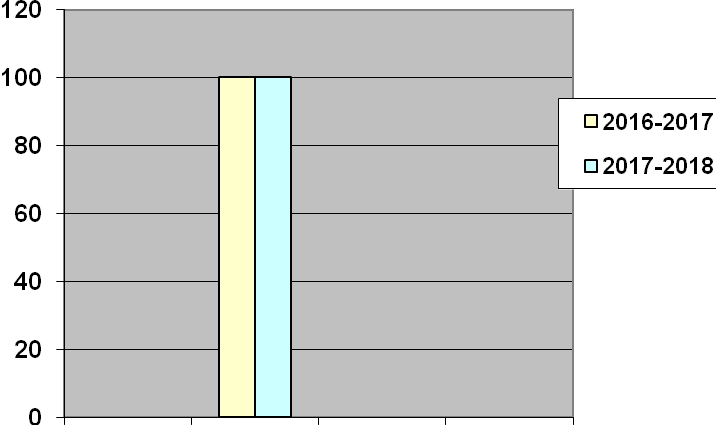 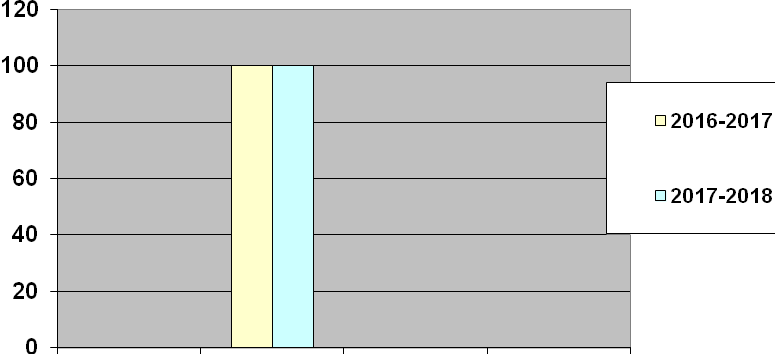 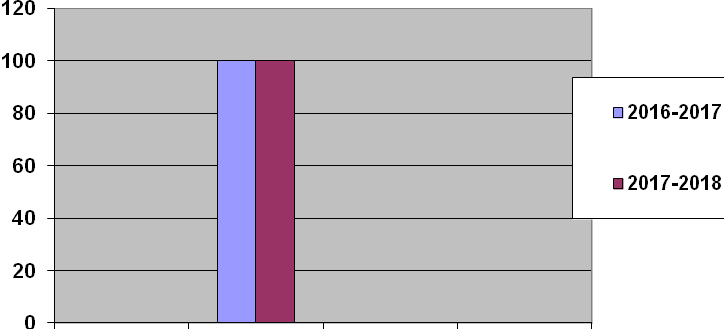 